Papierowe rozetyKochani dzisiaj mam dla Was pomysł z instrukcją, jak samemu zrobić papierowe rozety. Co będzie Ci potrzebne do wykonania rozet: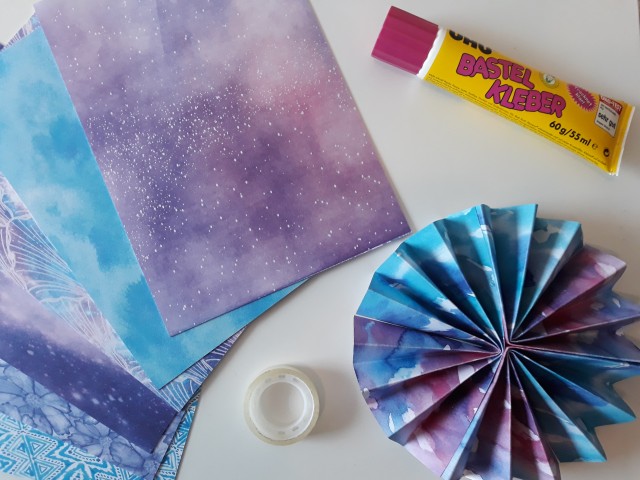 3 arkusze papieru (A5) na jedną małą rozetę (takie jak na zdjęciu)
Jeśli chcecie wykonać większe rozety wybierzcie większy format. Do przygotowania rozet z arkuszy A4, będą potrzebne dwie sztuki papieru.Klej typu Magic (taki co po zaschnięciu jest przezroczysty) i taśma klejąca przezroczysta lub zszywaczŻyłka/sznurek/wstążka/nitka to powieszenia rozet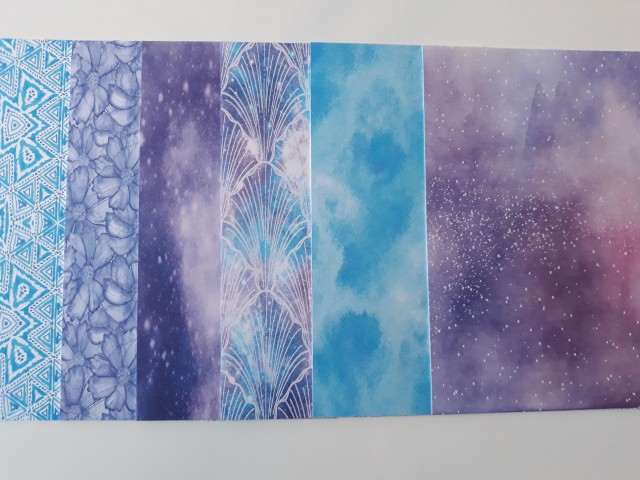 Jak wykonać rozety:Z 3 arkuszy zrobić wachlarzyki, o jednakowej szerokości.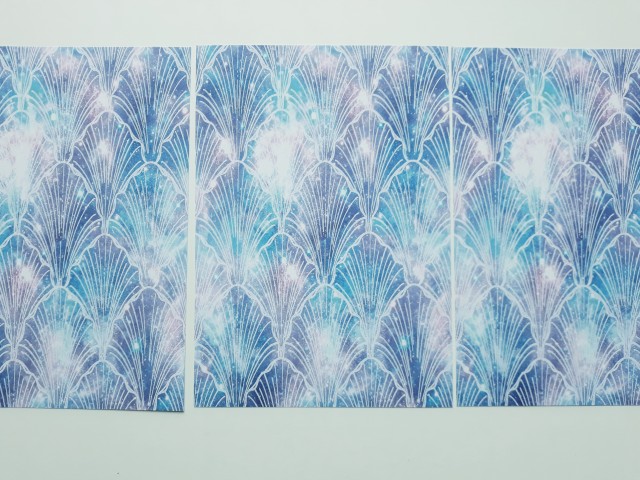 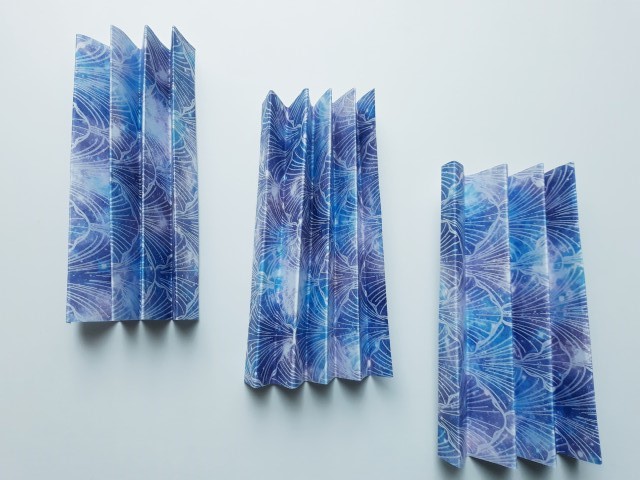 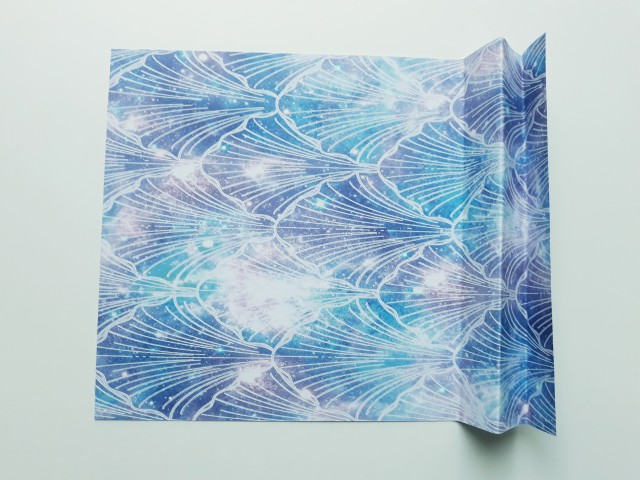 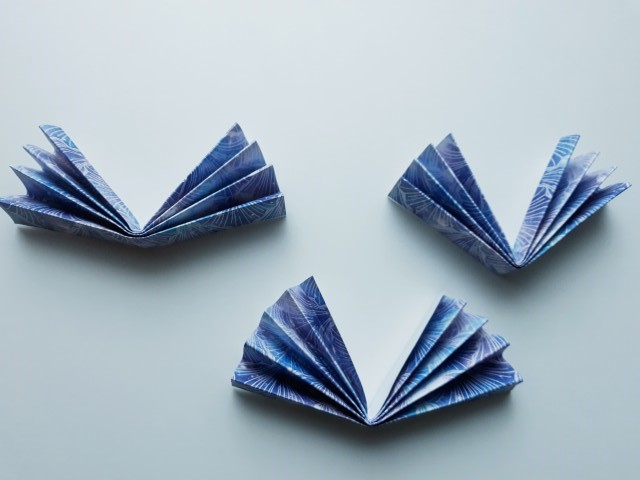 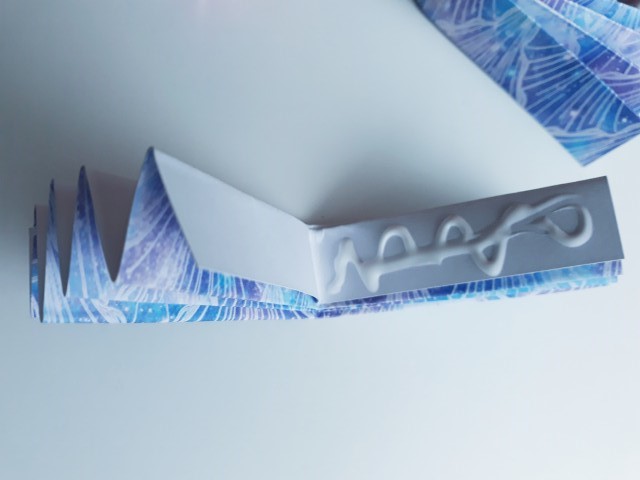 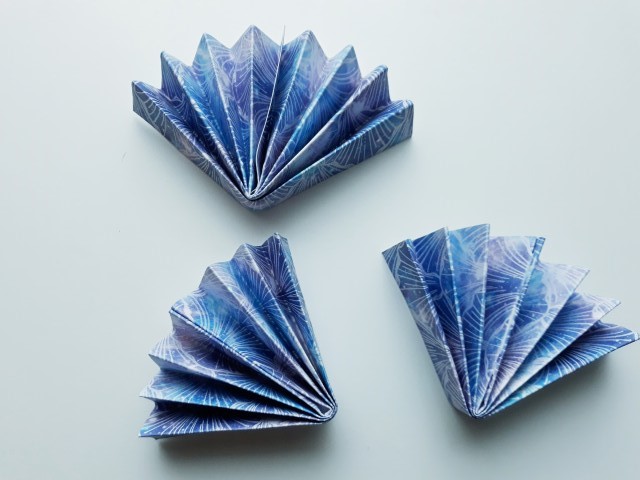 Połączyć ze sobą za pomocą kleju i taśmy klejącej wachlarzyki, tworząc gotową papierową rozetę. Jeśli w którymś miejscu rozeta rozklei się Wam, to w każdej chwili, możecie ją dokleić klejem lub taśmą. Można również zrobić to przy użyciu zszywacza.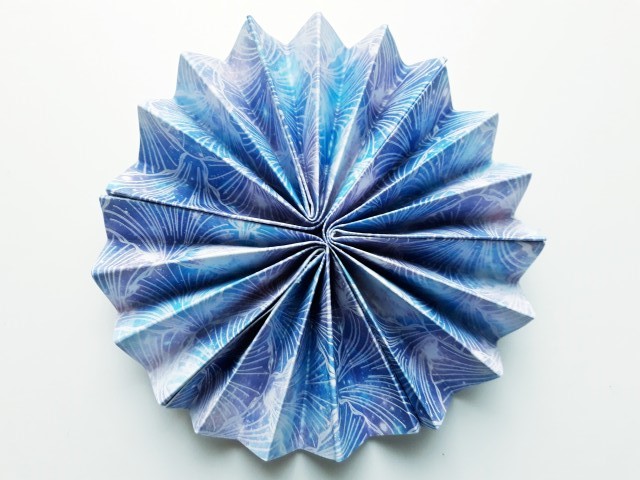 W celu powieszenia rozety w jednym miejscu zrobić dziurkę (igłą, dziurkaczem) i przeciągnąć sznureczek/ żyłkę/wstążkę.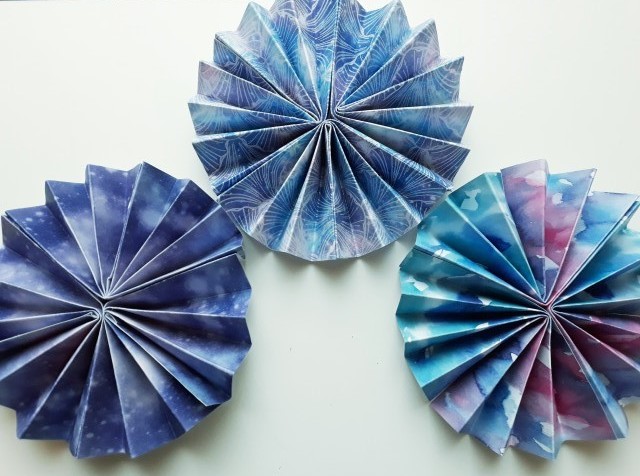                                                                                                                            Powodzenia!!!